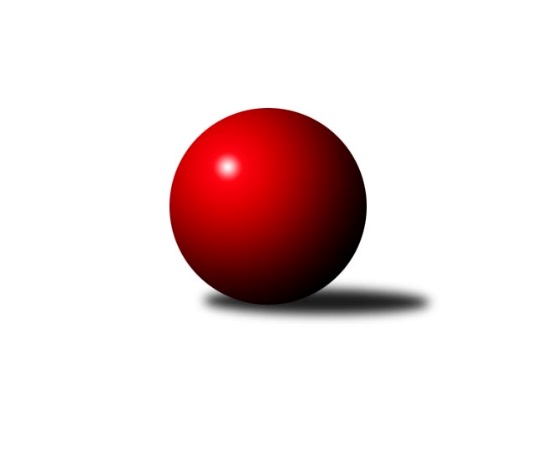 Č.8Ročník 2021/2022	24.5.2024 Jihomoravská divize 2021/2022Statistika 8. kolaTabulka družstev:		družstvo	záp	výh	rem	proh	skore	sety	průměr	body	plné	dorážka	chyby	1.	TJ Sokol Luhačovice	8	7	0	1	45.0 : 19.0 	(116.0 : 76.0)	3147	14	2119	1028	26.5	2.	KK Vyškov C	8	7	0	1	44.5 : 19.5 	(109.5 : 82.5)	2943	14	2003	940	38.1	3.	KK Vyškov B	8	6	0	2	43.0 : 21.0 	(115.0 : 77.0)	3198	12	2144	1054	24.9	4.	TJ Bojkovice Krons	8	6	0	2	35.0 : 29.0 	(99.5 : 92.5)	3126	12	2134	992	37.4	5.	KK Jiskra Čejkovice	8	5	1	2	41.0 : 23.0 	(109.0 : 83.0)	3144	11	2111	1033	30.9	6.	SK Baník Ratíškovice A	7	4	0	3	27.0 : 29.0 	(83.0 : 85.0)	3152	8	2160	991	44.9	7.	KC Zlín B	8	4	0	4	36.0 : 28.0 	(94.0 : 98.0)	2955	8	2016	940	37.3	8.	TJ Jiskra Otrokovice	7	3	0	4	26.0 : 30.0 	(79.0 : 89.0)	2880	6	1972	908	49.9	9.	KK Slovan Rosice B	8	3	0	5	27.0 : 37.0 	(92.5 : 99.5)	3066	6	2100	966	40.6	10.	SK Baník Ratíškovice B	8	3	0	5	27.0 : 37.0 	(88.0 : 104.0)	2985	6	2037	948	38.5	11.	TJ Sokol Mistřín B	8	2	1	5	23.0 : 41.0 	(87.0 : 105.0)	3192	5	2179	1012	39.3	12.	KK Réna Ivančice	8	2	0	6	24.0 : 40.0 	(86.0 : 106.0)	3011	4	2071	940	42.1	13.	SKK Dubňany B	8	1	0	7	21.0 : 43.0 	(80.5 : 111.5)	3013	2*	2062	951	49.1	14.	KK Blansko B	8	1	0	7	20.5 : 43.5 	(81.0 : 111.0)	3010	2	2038	971	41.8Tabulka doma:		družstvo	záp	výh	rem	proh	skore	sety	průměr	body	maximum	minimum	1.	TJ Sokol Luhačovice	4	4	0	0	24.0 : 8.0 	(64.0 : 32.0)	3309	8	3375	3215	2.	KK Vyškov C	4	4	0	0	22.5 : 9.5 	(55.5 : 40.5)	3144	8	3190	3124	3.	SK Baník Ratíškovice A	4	4	0	0	22.0 : 10.0 	(55.0 : 41.0)	3185	8	3206	3150	4.	KK Jiskra Čejkovice	4	3	0	1	21.0 : 11.0 	(54.0 : 42.0)	2659	6	2728	2586	5.	TJ Bojkovice Krons	4	3	0	1	18.0 : 14.0 	(49.0 : 47.0)	2746	6	2776	2713	6.	TJ Jiskra Otrokovice	3	2	0	1	15.0 : 9.0 	(43.0 : 29.0)	3187	4	3230	3124	7.	KK Vyškov B	4	2	0	2	19.0 : 13.0 	(56.5 : 39.5)	3274	4	3351	3168	8.	KC Zlín B	4	2	0	2	19.0 : 13.0 	(51.0 : 45.0)	3295	4	3310	3280	9.	KK Slovan Rosice B	4	2	0	2	15.0 : 17.0 	(51.5 : 44.5)	3240	4	3339	3184	10.	SK Baník Ratíškovice B	4	2	0	2	14.0 : 18.0 	(45.5 : 50.5)	3149	4	3197	3117	11.	TJ Sokol Mistřín B	4	1	1	2	12.0 : 20.0 	(42.5 : 53.5)	3245	3	3331	3173	12.	KK Réna Ivančice	4	1	0	3	11.0 : 21.0 	(46.5 : 49.5)	2481	2	2550	2395	13.	SKK Dubňany B	4	0	0	4	8.0 : 24.0 	(40.5 : 55.5)	2913	0*	3060	2593	14.	KK Blansko B	4	0	0	4	8.0 : 24.0 	(35.0 : 61.0)	3162	0	3200	3096Tabulka venku:		družstvo	záp	výh	rem	proh	skore	sety	průměr	body	maximum	minimum	1.	KK Vyškov B	4	4	0	0	24.0 : 8.0 	(58.5 : 37.5)	3179	8	3410	2556	2.	KK Vyškov C	4	3	0	1	22.0 : 10.0 	(54.0 : 42.0)	2893	6	3258	2558	3.	TJ Sokol Luhačovice	4	3	0	1	21.0 : 11.0 	(52.0 : 44.0)	3107	6	3301	2773	4.	TJ Bojkovice Krons	4	3	0	1	17.0 : 15.0 	(50.5 : 45.5)	3221	6	3342	3019	5.	KK Jiskra Čejkovice	4	2	1	1	20.0 : 12.0 	(55.0 : 41.0)	3266	5	3366	3198	6.	KC Zlín B	4	2	0	2	17.0 : 15.0 	(43.0 : 53.0)	2871	4	3226	2478	7.	SK Baník Ratíškovice B	4	1	0	3	13.0 : 19.0 	(42.5 : 53.5)	2994	2	3313	2682	8.	SKK Dubňany B	4	1	0	3	13.0 : 19.0 	(40.0 : 56.0)	3039	2	3310	2643	9.	KK Réna Ivančice	4	1	0	3	13.0 : 19.0 	(39.5 : 56.5)	3144	2	3193	3072	10.	KK Blansko B	4	1	0	3	12.5 : 19.5 	(46.0 : 50.0)	2972	2	3246	2558	11.	KK Slovan Rosice B	4	1	0	3	12.0 : 20.0 	(41.0 : 55.0)	3022	2	3177	2741	12.	TJ Sokol Mistřín B	4	1	0	3	11.0 : 21.0 	(44.5 : 51.5)	3178	2	3275	3032	13.	TJ Jiskra Otrokovice	4	1	0	3	11.0 : 21.0 	(36.0 : 60.0)	2803	2	3219	2420	14.	SK Baník Ratíškovice A	3	0	0	3	5.0 : 19.0 	(28.0 : 44.0)	3135	0	3174	3116Tabulka podzimní části:		družstvo	záp	výh	rem	proh	skore	sety	průměr	body	doma	venku	1.	TJ Sokol Luhačovice	8	7	0	1	45.0 : 19.0 	(116.0 : 76.0)	3147	14 	4 	0 	0 	3 	0 	1	2.	KK Vyškov C	8	7	0	1	44.5 : 19.5 	(109.5 : 82.5)	2943	14 	4 	0 	0 	3 	0 	1	3.	KK Vyškov B	8	6	0	2	43.0 : 21.0 	(115.0 : 77.0)	3198	12 	2 	0 	2 	4 	0 	0	4.	TJ Bojkovice Krons	8	6	0	2	35.0 : 29.0 	(99.5 : 92.5)	3126	12 	3 	0 	1 	3 	0 	1	5.	KK Jiskra Čejkovice	8	5	1	2	41.0 : 23.0 	(109.0 : 83.0)	3144	11 	3 	0 	1 	2 	1 	1	6.	SK Baník Ratíškovice A	7	4	0	3	27.0 : 29.0 	(83.0 : 85.0)	3152	8 	4 	0 	0 	0 	0 	3	7.	KC Zlín B	8	4	0	4	36.0 : 28.0 	(94.0 : 98.0)	2955	8 	2 	0 	2 	2 	0 	2	8.	TJ Jiskra Otrokovice	7	3	0	4	26.0 : 30.0 	(79.0 : 89.0)	2880	6 	2 	0 	1 	1 	0 	3	9.	KK Slovan Rosice B	8	3	0	5	27.0 : 37.0 	(92.5 : 99.5)	3066	6 	2 	0 	2 	1 	0 	3	10.	SK Baník Ratíškovice B	8	3	0	5	27.0 : 37.0 	(88.0 : 104.0)	2985	6 	2 	0 	2 	1 	0 	3	11.	TJ Sokol Mistřín B	8	2	1	5	23.0 : 41.0 	(87.0 : 105.0)	3192	5 	1 	1 	2 	1 	0 	3	12.	KK Réna Ivančice	8	2	0	6	24.0 : 40.0 	(86.0 : 106.0)	3011	4 	1 	0 	3 	1 	0 	3	13.	SKK Dubňany B	8	1	0	7	21.0 : 43.0 	(80.5 : 111.5)	3013	2* 	0 	0 	4 	1 	0 	3	14.	KK Blansko B	8	1	0	7	20.5 : 43.5 	(81.0 : 111.0)	3010	2 	0 	0 	4 	1 	0 	3Tabulka jarní části:		družstvo	záp	výh	rem	proh	skore	sety	průměr	body	doma	venku	1.	TJ Jiskra Otrokovice	0	0	0	0	0.0 : 0.0 	(0.0 : 0.0)	0	0 	0 	0 	0 	0 	0 	0 	2.	SK Baník Ratíškovice A	0	0	0	0	0.0 : 0.0 	(0.0 : 0.0)	0	0 	0 	0 	0 	0 	0 	0 	3.	TJ Sokol Luhačovice	0	0	0	0	0.0 : 0.0 	(0.0 : 0.0)	0	0 	0 	0 	0 	0 	0 	0 	4.	KK Réna Ivančice	0	0	0	0	0.0 : 0.0 	(0.0 : 0.0)	0	0 	0 	0 	0 	0 	0 	0 	5.	TJ Bojkovice Krons	0	0	0	0	0.0 : 0.0 	(0.0 : 0.0)	0	0 	0 	0 	0 	0 	0 	0 	6.	KK Jiskra Čejkovice	0	0	0	0	0.0 : 0.0 	(0.0 : 0.0)	0	0 	0 	0 	0 	0 	0 	0 	7.	KK Vyškov C	0	0	0	0	0.0 : 0.0 	(0.0 : 0.0)	0	0 	0 	0 	0 	0 	0 	0 	8.	SK Baník Ratíškovice B	0	0	0	0	0.0 : 0.0 	(0.0 : 0.0)	0	0 	0 	0 	0 	0 	0 	0 	9.	KK Blansko B	0	0	0	0	0.0 : 0.0 	(0.0 : 0.0)	0	0 	0 	0 	0 	0 	0 	0 	10.	KC Zlín B	0	0	0	0	0.0 : 0.0 	(0.0 : 0.0)	0	0 	0 	0 	0 	0 	0 	0 	11.	TJ Sokol Mistřín B	0	0	0	0	0.0 : 0.0 	(0.0 : 0.0)	0	0 	0 	0 	0 	0 	0 	0 	12.	SKK Dubňany B	0	0	0	0	0.0 : 0.0 	(0.0 : 0.0)	0	0 	0 	0 	0 	0 	0 	0 	13.	KK Vyškov B	0	0	0	0	0.0 : 0.0 	(0.0 : 0.0)	0	0 	0 	0 	0 	0 	0 	0 	14.	KK Slovan Rosice B	0	0	0	0	0.0 : 0.0 	(0.0 : 0.0)	0	0 	0 	0 	0 	0 	0 	0 Zisk bodů pro družstvo:		jméno hráče	družstvo	body	zápasy	v %	dílčí body	sety	v %	1.	Tomáš Stávek 	KK Jiskra Čejkovice 	8	/	8	(100%)	25.5	/	32	(80%)	2.	Jiří Trávníček 	KK Vyškov B 	8	/	8	(100%)	25	/	32	(78%)	3.	Miloslav Krejčí 	KK Vyškov C 	7.5	/	8	(94%)	18	/	32	(56%)	4.	Tomáš Molek 	TJ Sokol Luhačovice 	7	/	8	(88%)	26	/	32	(81%)	5.	Miroslav Hvozdenský 	TJ Sokol Luhačovice 	7	/	8	(88%)	23	/	32	(72%)	6.	Petr Polepil 	KC Zlín B 	7	/	8	(88%)	21.5	/	32	(67%)	7.	Filip Vrzala 	KC Zlín B 	7	/	8	(88%)	17.5	/	32	(55%)	8.	Petr Streubel 	KK Slovan Rosice B 	6	/	6	(100%)	19	/	24	(79%)	9.	Vratislav Kunc 	TJ Sokol Luhačovice 	6	/	7	(86%)	22	/	28	(79%)	10.	Tereza Divílková 	TJ Jiskra Otrokovice 	6	/	7	(86%)	20	/	28	(71%)	11.	Tomáš Procházka 	KK Vyškov B 	6	/	8	(75%)	24.5	/	32	(77%)	12.	Tomáš Buršík 	KK Réna Ivančice  	6	/	8	(75%)	21.5	/	32	(67%)	13.	Pavel Vymazal 	KK Vyškov B 	6	/	8	(75%)	20.5	/	32	(64%)	14.	Jaroslav Mošať 	KK Réna Ivančice  	6	/	8	(75%)	18	/	32	(56%)	15.	Petr Bařinka 	TJ Bojkovice Krons 	6	/	8	(75%)	17	/	32	(53%)	16.	Michal Klvaňa 	KK Slovan Rosice B 	5	/	6	(83%)	18	/	24	(75%)	17.	Jakub Pekárek 	TJ Bojkovice Krons 	5	/	6	(83%)	17	/	24	(71%)	18.	Břetislav Láník 	KK Vyškov C 	5	/	7	(71%)	20	/	28	(71%)	19.	Michael Divílek ml.	TJ Jiskra Otrokovice 	5	/	7	(71%)	17	/	28	(61%)	20.	Vít Svoboda 	KK Jiskra Čejkovice 	5	/	7	(71%)	16	/	28	(57%)	21.	Jiří Konečný 	TJ Sokol Luhačovice 	5	/	7	(71%)	13.5	/	28	(48%)	22.	Ladislav Teplík 	SKK Dubňany B 	5	/	7	(71%)	13.5	/	28	(48%)	23.	Jan Večerka 	KK Vyškov B 	5	/	7	(71%)	12	/	28	(43%)	24.	Ludvík Vaněk 	KK Jiskra Čejkovice 	5	/	8	(63%)	21	/	32	(66%)	25.	Radek Michna 	KK Jiskra Čejkovice 	5	/	8	(63%)	19.5	/	32	(61%)	26.	Jan Lahuta 	TJ Bojkovice Krons 	5	/	8	(63%)	19	/	32	(59%)	27.	Pavel Zaremba 	KK Vyškov C 	5	/	8	(63%)	16.5	/	32	(52%)	28.	Zdeněk Bachňák 	KC Zlín B 	5	/	8	(63%)	15	/	32	(47%)	29.	Tomáš Mráka 	SK Baník Ratíškovice B 	4	/	4	(100%)	9.5	/	16	(59%)	30.	Radek Kříž 	SK Baník Ratíškovice B 	4	/	6	(67%)	11.5	/	24	(48%)	31.	Robert Mondřík 	KK Vyškov B 	4	/	7	(57%)	18.5	/	28	(66%)	32.	Tomáš Koplík ml.	SK Baník Ratíškovice A 	4	/	7	(57%)	18.5	/	28	(66%)	33.	Radek Horák 	TJ Sokol Mistřín B 	4	/	7	(57%)	16	/	28	(57%)	34.	Dominik Schüller 	SK Baník Ratíškovice A 	4	/	7	(57%)	16	/	28	(57%)	35.	Viktor Výleta 	SK Baník Ratíškovice A 	4	/	7	(57%)	14.5	/	28	(52%)	36.	Petr Málek 	TJ Sokol Mistřín B 	4	/	7	(57%)	12	/	28	(43%)	37.	Petr Večerka 	KK Vyškov C 	4	/	8	(50%)	18	/	32	(56%)	38.	Zbyněk Bábíček 	TJ Sokol Mistřín B 	4	/	8	(50%)	17	/	32	(53%)	39.	Jiří Zapletal 	KK Blansko B 	4	/	8	(50%)	16.5	/	32	(52%)	40.	Ladislav Novotný 	KK Blansko B 	3.5	/	7	(50%)	15	/	28	(54%)	41.	Magda Winterová 	KK Slovan Rosice B 	3	/	3	(100%)	8.5	/	12	(71%)	42.	Vladimír Crhonek 	KK Vyškov C 	3	/	4	(75%)	9.5	/	16	(59%)	43.	Zdeněk Helešic 	SK Baník Ratíškovice B 	3	/	4	(75%)	9.5	/	16	(59%)	44.	Petr Matuška 	KK Vyškov C 	3	/	4	(75%)	8.5	/	16	(53%)	45.	Tomáš Čech 	KK Réna Ivančice  	3	/	5	(60%)	11	/	20	(55%)	46.	Lumír Navrátil 	TJ Bojkovice Krons 	3	/	5	(60%)	11	/	20	(55%)	47.	Eliška Novotná 	TJ Jiskra Otrokovice 	3	/	5	(60%)	10	/	20	(50%)	48.	Luděk Vacenovský 	SK Baník Ratíškovice B 	3	/	6	(50%)	14.5	/	24	(60%)	49.	Martin Mačák 	SKK Dubňany B 	3	/	6	(50%)	11	/	24	(46%)	50.	Miroslav Ptáček 	KK Slovan Rosice B 	3	/	7	(43%)	16	/	28	(57%)	51.	Jaroslav Šerák 	SK Baník Ratíškovice A 	3	/	7	(43%)	15	/	28	(54%)	52.	Karel Máčalík 	TJ Sokol Luhačovice 	3	/	7	(43%)	13.5	/	28	(48%)	53.	Josef Něnička 	SK Baník Ratíškovice B 	3	/	8	(38%)	16.5	/	32	(52%)	54.	Zdeněk Jurkovič 	SKK Dubňany B 	3	/	8	(38%)	14.5	/	32	(45%)	55.	Zdeněk Kratochvíla 	SKK Dubňany B 	3	/	8	(38%)	12.5	/	32	(39%)	56.	Miroslav Flek 	KK Blansko B 	3	/	8	(38%)	12	/	32	(38%)	57.	Tomáš Řihánek 	KK Réna Ivančice  	2	/	2	(100%)	6	/	8	(75%)	58.	Jiří Gach 	TJ Jiskra Otrokovice 	2	/	3	(67%)	8	/	12	(67%)	59.	Michal Veselý 	SKK Dubňany B 	2	/	3	(67%)	8	/	12	(67%)	60.	Pavel Kubálek 	KC Zlín B 	2	/	3	(67%)	7	/	12	(58%)	61.	Michaela Varmužová 	TJ Sokol Mistřín B 	2	/	3	(67%)	6	/	12	(50%)	62.	Karel Kolařík 	KK Blansko B 	2	/	3	(67%)	5.5	/	12	(46%)	63.	Jaroslav Bařina 	KK Jiskra Čejkovice 	2	/	3	(67%)	4.5	/	12	(38%)	64.	Jiří Kafka 	TJ Bojkovice Krons 	2	/	4	(50%)	10	/	16	(63%)	65.	Vít Janáček 	KK Blansko B 	2	/	4	(50%)	8	/	16	(50%)	66.	Jakub Cizler 	TJ Sokol Mistřín B 	2	/	5	(40%)	11	/	20	(55%)	67.	Tomáš Jelínek 	KK Vyškov C 	2	/	5	(40%)	10	/	20	(50%)	68.	Zdeněk Šeděnka 	KC Zlín B 	2	/	5	(40%)	8	/	20	(40%)	69.	Michael Divílek st.	TJ Jiskra Otrokovice 	2	/	5	(40%)	5	/	20	(25%)	70.	Martin Komosný 	KK Jiskra Čejkovice 	2	/	6	(33%)	11	/	24	(46%)	71.	Miroslav Polášek 	KC Zlín B 	2	/	6	(33%)	10	/	24	(42%)	72.	Tomáš Vejmola 	KK Vyškov B 	2	/	6	(33%)	9.5	/	24	(40%)	73.	Libor Slezák 	TJ Sokol Luhačovice 	2	/	7	(29%)	14	/	28	(50%)	74.	Eliška Fialová 	SK Baník Ratíškovice A 	2	/	7	(29%)	12.5	/	28	(45%)	75.	Josef Kotlán 	KK Blansko B 	2	/	7	(29%)	9.5	/	28	(34%)	76.	Zdeněk Škrobák 	KK Jiskra Čejkovice 	2	/	7	(29%)	9.5	/	28	(34%)	77.	Radovan Kadlec 	SK Baník Ratíškovice B 	2	/	8	(25%)	12	/	32	(38%)	78.	Jan Blahůšek 	SKK Dubňany B 	2	/	8	(25%)	12	/	32	(38%)	79.	Jaroslav Smrž 	KK Slovan Rosice B 	2	/	8	(25%)	10	/	32	(31%)	80.	Milan Ryšánek 	KK Vyškov C 	1	/	1	(100%)	3	/	4	(75%)	81.	Petr Mňačko 	KC Zlín B 	1	/	1	(100%)	3	/	4	(75%)	82.	Josef Michálek 	KK Vyškov C 	1	/	1	(100%)	3	/	4	(75%)	83.	Zdeněk Sedláček 	TJ Sokol Mistřín B 	1	/	1	(100%)	3	/	4	(75%)	84.	Jan Kotouč 	KK Blansko B 	1	/	1	(100%)	2	/	4	(50%)	85.	Samuel Kliment 	KC Zlín B 	1	/	2	(50%)	4	/	8	(50%)	86.	Jakub Süsz 	TJ Jiskra Otrokovice 	1	/	2	(50%)	4	/	8	(50%)	87.	Jana Kurialová 	KK Vyškov C 	1	/	2	(50%)	3	/	8	(38%)	88.	Adam Kalina 	TJ Bojkovice Krons 	1	/	3	(33%)	5.5	/	12	(46%)	89.	Petr Kudláček 	TJ Sokol Luhačovice 	1	/	3	(33%)	4	/	12	(33%)	90.	Stanislav Herka 	SKK Dubňany B 	1	/	4	(25%)	7	/	16	(44%)	91.	Martin Polepil 	KC Zlín B 	1	/	4	(25%)	5	/	16	(31%)	92.	Petr Valášek 	TJ Sokol Mistřín B 	1	/	5	(20%)	9	/	20	(45%)	93.	Petr Jonášek 	TJ Jiskra Otrokovice 	1	/	5	(20%)	8	/	20	(40%)	94.	Ladislav Musil 	KK Blansko B 	1	/	5	(20%)	7.5	/	20	(38%)	95.	Pavel Harenčák 	KK Réna Ivančice  	1	/	5	(20%)	7	/	20	(35%)	96.	Eduard Kremláček 	KK Réna Ivančice  	1	/	5	(20%)	7	/	20	(35%)	97.	Pavel Slavík 	SK Baník Ratíškovice B 	1	/	5	(20%)	5.5	/	20	(28%)	98.	Ľubomír Kalakaj 	KK Slovan Rosice B 	1	/	5	(20%)	4.5	/	20	(23%)	99.	Karel Plaga 	KK Slovan Rosice B 	1	/	6	(17%)	9	/	24	(38%)	100.	Jakub Lahuta 	TJ Bojkovice Krons 	1	/	6	(17%)	8.5	/	24	(35%)	101.	Milan Peťovský 	TJ Sokol Mistřín B 	1	/	6	(17%)	7	/	24	(29%)	102.	Luděk Kolář 	KK Réna Ivančice  	1	/	6	(17%)	7	/	24	(29%)	103.	David Hanke 	TJ Bojkovice Krons 	0	/	1	(0%)	2	/	4	(50%)	104.	Lenka Menšíková 	TJ Bojkovice Krons 	0	/	1	(0%)	1.5	/	4	(38%)	105.	Marie Kobylková 	SK Baník Ratíškovice A 	0	/	1	(0%)	1.5	/	4	(38%)	106.	Jana Mačudová 	SK Baník Ratíškovice B 	0	/	1	(0%)	1	/	4	(25%)	107.	Václav Luža 	TJ Sokol Mistřín B 	0	/	1	(0%)	1	/	4	(25%)	108.	Milan Žáček 	TJ Sokol Luhačovice 	0	/	1	(0%)	0	/	4	(0%)	109.	Jarmila Bábíčková 	SK Baník Ratíškovice A 	0	/	1	(0%)	0	/	4	(0%)	110.	Naděžda Musilová 	KK Blansko B 	0	/	1	(0%)	0	/	4	(0%)	111.	Jakub Sabák 	TJ Jiskra Otrokovice 	0	/	2	(0%)	3	/	8	(38%)	112.	Václav Podéšť 	SK Baník Ratíškovice A 	0	/	2	(0%)	3	/	8	(38%)	113.	Karel Šustek 	KK Réna Ivančice  	0	/	2	(0%)	3	/	8	(38%)	114.	Jan Kremláček 	KK Réna Ivančice  	0	/	2	(0%)	2.5	/	8	(31%)	115.	Kamil Ondroušek 	KK Slovan Rosice B 	0	/	3	(0%)	4.5	/	12	(38%)	116.	Martin Hradský 	TJ Bojkovice Krons 	0	/	3	(0%)	4	/	12	(33%)	117.	Zbyněk Cizler 	TJ Sokol Mistřín B 	0	/	3	(0%)	4	/	12	(33%)	118.	Kamil Bednář 	KK Vyškov B 	0	/	3	(0%)	3	/	12	(25%)	119.	Martin Koutný 	SKK Dubňany B 	0	/	3	(0%)	2	/	12	(17%)	120.	Miroslav Nemrava 	KK Réna Ivančice  	0	/	3	(0%)	2	/	12	(17%)	121.	Teofil Hasák 	TJ Jiskra Otrokovice 	0	/	4	(0%)	3	/	16	(19%)	122.	Petr Špatný 	KK Slovan Rosice B 	0	/	4	(0%)	3	/	16	(19%)	123.	Michal Zdražil 	SK Baník Ratíškovice B 	0	/	5	(0%)	5	/	20	(25%)Průměry na kuželnách:		kuželna	průměr	plné	dorážka	chyby	výkon na hráče	1.	KC Zlín, 1-4	3285	2214	1070	36.0	(547.5)	2.	TJ Sokol Mistřín, 1-4	3276	2193	1083	34.8	(546.1)	3.	TJ Sokol Luhačovice, 1-4	3244	2195	1048	26.4	(540.8)	4.	KK Blansko, 1-6	3225	2194	1030	40.0	(537.6)	5.	KK Slovan Rosice, 1-4	3224	2198	1025	40.4	(537.4)	6.	Otrokovice, 1-4	3189	2180	1008	46.5	(531.6)	7.	Ratíškovice, 1-4	3162	2135	1026	39.8	(527.1)	8.	KK Vyškov, 1-4	3151	2131	1019	38.8	(525.2)	9.	Dubňany, 1-4	3029	2083	945	49.4	(505.0)	10.	TJ Bojkovice Krons, 1-2	2727	1883	844	31.1	(454.6)	11.	KK Jiskra Čejkovice, 1-2	2614	1791	822	41.1	(435.7)	12.	KK Réna Ivančice, 1-2	2491	1717	774	35.6	(415.3)Nejlepší výkony na kuželnách:KC Zlín, 1-4KK Vyškov B	3369	7. kolo	Pavel Vymazal 	KK Vyškov B	607	7. koloTJ Bojkovice Krons	3342	5. kolo	Jakub Pekárek 	TJ Bojkovice Krons	592	5. koloKC Zlín B	3310	1. kolo	Petr Polepil 	KC Zlín B	587	7. koloKC Zlín B	3294	7. kolo	Pavel Kubálek 	KC Zlín B	583	5. koloKC Zlín B	3294	5. kolo	Jan Lahuta 	TJ Bojkovice Krons	580	5. koloKC Zlín B	3280	3. kolo	Tomáš Procházka 	KK Vyškov B	577	7. koloTJ Sokol Mistřín B	3275	1. kolo	Samuel Kliment 	KC Zlín B	574	5. koloSK Baník Ratíškovice A	3116	3. kolo	Jiří Trávníček 	KK Vyškov B	573	7. kolo		. kolo	Petr Polepil 	KC Zlín B	572	1. kolo		. kolo	Zbyněk Bábíček 	TJ Sokol Mistřín B	567	1. koloTJ Sokol Mistřín, 1-4KK Jiskra Čejkovice	3366	7. kolo	Tomáš Stávek 	KK Jiskra Čejkovice	587	7. koloTJ Sokol Mistřín B	3331	7. kolo	Josef Něnička 	SK Baník Ratíškovice B	582	2. koloSK Baník Ratíškovice B	3313	2. kolo	Michaela Varmužová 	TJ Sokol Mistřín B	582	7. koloSKK Dubňany B	3310	4. kolo	Radek Horák 	TJ Sokol Mistřín B	576	7. koloTJ Sokol Mistřín B	3283	6. kolo	Stanislav Herka 	SKK Dubňany B	575	4. koloKK Blansko B	3246	6. kolo	Jan Blahůšek 	SKK Dubňany B	575	4. koloTJ Sokol Mistřín B	3192	2. kolo	Petr Valášek 	TJ Sokol Mistřín B	574	7. koloTJ Sokol Mistřín B	3173	4. kolo	Ladislav Novotný 	KK Blansko B	569	6. kolo		. kolo	Radek Michna 	KK Jiskra Čejkovice	566	7. kolo		. kolo	Radek Horák 	TJ Sokol Mistřín B	566	6. koloTJ Sokol Luhačovice, 1-4TJ Sokol Luhačovice	3375	3. kolo	Tomáš Molek 	TJ Sokol Luhačovice	614	3. koloTJ Sokol Luhačovice	3331	5. kolo	Miroslav Hvozdenský 	TJ Sokol Luhačovice	598	3. koloTJ Sokol Luhačovice	3314	8. kolo	Tomáš Molek 	TJ Sokol Luhačovice	581	5. koloKC Zlín B	3226	8. kolo	Vratislav Kunc 	TJ Sokol Luhačovice	580	5. koloTJ Sokol Luhačovice	3215	1. kolo	Tomáš Molek 	TJ Sokol Luhačovice	579	8. koloKK Jiskra Čejkovice	3198	1. kolo	Karel Máčalík 	TJ Sokol Luhačovice	577	5. koloKK Réna Ivančice 	3193	3. kolo	Tomáš Molek 	TJ Sokol Luhačovice	575	1. koloKK Slovan Rosice B	3105	5. kolo	Petr Polepil 	KC Zlín B	574	8. kolo		. kolo	Miroslav Hvozdenský 	TJ Sokol Luhačovice	569	8. kolo		. kolo	Tomáš Buršík 	KK Réna Ivančice 	566	3. koloKK Blansko, 1-6KK Vyškov B	3410	5. kolo	Tomáš Procházka 	KK Vyškov B	623	5. koloTJ Sokol Luhačovice	3301	7. kolo	Jakub Pekárek 	TJ Bojkovice Krons	616	1. koloTJ Bojkovice Krons	3268	1. kolo	Pavel Vymazal 	KK Vyškov B	614	5. koloKK Blansko B	3200	7. kolo	Tomáš Molek 	TJ Sokol Luhačovice	601	7. koloKK Blansko B	3178	1. kolo	Miroslav Hvozdenský 	TJ Sokol Luhačovice	590	7. koloKK Slovan Rosice B	3177	3. kolo	Jiří Trávníček 	KK Vyškov B	568	5. koloKK Blansko B	3173	5. kolo	Michal Klvaňa 	KK Slovan Rosice B	562	3. koloKK Blansko B	3096	3. kolo	Robert Mondřík 	KK Vyškov B	559	5. kolo		. kolo	Ľubomír Kalakaj 	KK Slovan Rosice B	559	3. kolo		. kolo	Vít Janáček 	KK Blansko B	559	1. koloKK Slovan Rosice, 1-4KK Vyškov B	3380	4. kolo	Michal Klvaňa 	KK Slovan Rosice B	600	8. koloKK Slovan Rosice B	3339	4. kolo	Tomáš Procházka 	KK Vyškov B	595	4. koloKK Slovan Rosice B	3230	6. kolo	Petr Streubel 	KK Slovan Rosice B	593	4. koloTJ Jiskra Otrokovice	3219	8. kolo	Petr Streubel 	KK Slovan Rosice B	592	1. koloKK Slovan Rosice B	3208	8. kolo	Petr Streubel 	KK Slovan Rosice B	590	8. koloKK Slovan Rosice B	3184	1. kolo	Petr Jonášek 	TJ Jiskra Otrokovice	584	8. koloKC Zlín B	3165	6. kolo	Pavel Vymazal 	KK Vyškov B	577	4. koloKK Réna Ivančice 	3072	1. kolo	Filip Vrzala 	KC Zlín B	576	6. kolo		. kolo	Miroslav Ptáček 	KK Slovan Rosice B	567	4. kolo		. kolo	Tomáš Vejmola 	KK Vyškov B	566	4. koloOtrokovice, 1-4SK Baník Ratíškovice A	3299	5. kolo	Michael Divílek ml.	TJ Jiskra Otrokovice	600	1. koloTJ Jiskra Otrokovice	3261	5. kolo	Tereza Divílková 	TJ Jiskra Otrokovice	589	1. koloTJ Sokol Mistřín B	3260	3. kolo	Tereza Divílková 	TJ Jiskra Otrokovice	583	7. koloTJ Jiskra Otrokovice	3230	7. kolo	Dominik Schüller 	SK Baník Ratíškovice A	582	5. koloTJ Jiskra Otrokovice	3208	1. kolo	Michael Divílek st.	TJ Jiskra Otrokovice	576	5. koloTJ Jiskra Otrokovice	3124	3. kolo	Viktor Výleta 	SK Baník Ratíškovice A	567	5. koloSKK Dubňany B	3116	1. kolo	Jakub Süsz 	TJ Jiskra Otrokovice	562	5. koloTJ Bojkovice Krons	3019	7. kolo	Petr Jonášek 	TJ Jiskra Otrokovice	560	5. kolo		. kolo	Jiří Gach 	TJ Jiskra Otrokovice	560	5. kolo		. kolo	Michael Divílek ml.	TJ Jiskra Otrokovice	558	3. koloRatíškovice, 1-4KK Vyškov C	3258	1. kolo	Tomáš Stávek 	KK Jiskra Čejkovice	618	3. koloKK Jiskra Čejkovice	3226	3. kolo	Viktor Výleta 	SK Baník Ratíškovice A	608	8. koloSK Baník Ratíškovice A	3206	4. kolo	Jaroslav Šerák 	SK Baník Ratíškovice A	606	4. koloSK Baník Ratíškovice A	3200	8. kolo	Dominik Schüller 	SK Baník Ratíškovice A	590	6. koloSK Baník Ratíškovice B	3197	5. kolo	Petr Streubel 	KK Slovan Rosice B	585	7. koloSK Baník Ratíškovice B	3194	4. kolo	Josef Něnička 	SK Baník Ratíškovice B	574	4. koloSK Baník Ratíškovice A	3183	2. kolo	Radek Horák 	TJ Sokol Mistřín B	573	8. koloKK Réna Ivančice 	3177	5. kolo	Radovan Kadlec 	SK Baník Ratíškovice B	573	4. koloSK Baník Ratíškovice A	3150	6. kolo	Jaroslav Mošať 	KK Réna Ivančice 	568	5. koloSK Baník Ratíškovice B	3147	7. kolo	Tomáš Buršík 	KK Réna Ivančice 	566	5. koloKK Vyškov, 1-4KK Vyškov B	3351	8. kolo	Tomáš Procházka 	KK Vyškov B	599	8. koloKK Vyškov B	3343	1. kolo	Pavel Vymazal 	KK Vyškov B	575	3. koloTJ Bojkovice Krons	3256	3. kolo	Robert Mondřík 	KK Vyškov B	572	1. koloTJ Sokol Luhačovice	3241	6. kolo	Viktor Výleta 	SK Baník Ratíškovice A	571	1. koloKK Vyškov B	3234	3. kolo	Miloslav Krejčí 	KK Vyškov C	571	5. koloKK Vyškov C	3190	5. kolo	Jiří Trávníček 	KK Vyškov B	571	1. koloSK Baník Ratíškovice A	3174	1. kolo	Tomáš Procházka 	KK Vyškov B	569	1. koloKK Vyškov B	3168	6. kolo	Vratislav Kunc 	TJ Sokol Luhačovice	568	6. koloSK Baník Ratíškovice A	3135	7. kolo	Jiří Trávníček 	KK Vyškov B	564	6. koloKK Vyškov C	3132	2. kolo	Miroslav Hvozdenský 	TJ Sokol Luhačovice	564	6. koloDubňany, 1-4KK Jiskra Čejkovice	3273	5. kolo	Vít Svoboda 	KK Jiskra Čejkovice	599	5. koloKK Vyškov C	3185	3. kolo	Radek Michna 	KK Jiskra Čejkovice	559	5. koloKK Réna Ivančice 	3134	7. kolo	Miloslav Krejčí 	KK Vyškov C	558	3. koloSKK Dubňany B	3060	3. kolo	Vladimír Crhonek 	KK Vyškov C	546	3. koloSKK Dubňany B	3049	7. kolo	Tomáš Buršík 	KK Réna Ivančice 	545	7. koloKK Blansko B	2995	2. kolo	Zdeněk Kratochvíla 	SKK Dubňany B	545	7. koloSKK Dubňany B	2949	2. kolo	Zdeněk Škrobák 	KK Jiskra Čejkovice	544	5. koloSKK Dubňany B	2593	5. kolo	Milan Ryšánek 	KK Vyškov C	544	3. kolo		. kolo	Pavel Zaremba 	KK Vyškov C	544	3. kolo		. kolo	Zdeněk Kratochvíla 	SKK Dubňany B	540	5. koloTJ Bojkovice Krons, 1-2TJ Bojkovice Krons	2776	2. kolo	Petr Streubel 	KK Slovan Rosice B	517	2. koloTJ Sokol Luhačovice	2773	4. kolo	Jakub Pekárek 	TJ Bojkovice Krons	501	6. koloTJ Bojkovice Krons	2769	6. kolo	Vratislav Kunc 	TJ Sokol Luhačovice	494	4. koloKK Slovan Rosice B	2741	2. kolo	Petr Bařinka 	TJ Bojkovice Krons	488	6. koloTJ Bojkovice Krons	2724	8. kolo	Jakub Pekárek 	TJ Bojkovice Krons	479	2. koloTJ Bojkovice Krons	2713	4. kolo	Josef Něnička 	SK Baník Ratíškovice B	476	6. koloSK Baník Ratíškovice B	2682	6. kolo	Petr Bařinka 	TJ Bojkovice Krons	475	8. koloSKK Dubňany B	2643	8. kolo	Jiří Konečný 	TJ Sokol Luhačovice	475	4. kolo		. kolo	Jan Lahuta 	TJ Bojkovice Krons	471	2. kolo		. kolo	Jan Lahuta 	TJ Bojkovice Krons	470	6. koloKK Jiskra Čejkovice, 1-2KK Jiskra Čejkovice	2728	4. kolo	Michael Divílek ml.	TJ Jiskra Otrokovice	508	4. koloKK Jiskra Čejkovice	2667	8. kolo	Ludvík Vaněk 	KK Jiskra Čejkovice	481	6. koloKK Jiskra Čejkovice	2654	6. kolo	Vít Svoboda 	KK Jiskra Čejkovice	478	4. koloKC Zlín B	2613	2. kolo	Jaroslav Bařina 	KK Jiskra Čejkovice	476	8. koloKK Jiskra Čejkovice	2586	2. kolo	Ludvík Vaněk 	KK Jiskra Čejkovice	475	4. koloKK Vyškov C	2569	6. kolo	Zdeněk Šeděnka 	KC Zlín B	472	2. koloKK Blansko B	2558	8. kolo	Zdeněk Škrobák 	KK Jiskra Čejkovice	471	8. koloTJ Jiskra Otrokovice	2539	4. kolo	Tomáš Stávek 	KK Jiskra Čejkovice	468	6. kolo		. kolo	Jakub Süsz 	TJ Jiskra Otrokovice	463	4. kolo		. kolo	Zdeněk Bachňák 	KC Zlín B	462	2. koloKK Réna Ivančice, 1-2KK Vyškov C	2558	8. kolo	Jaroslav Mošať 	KK Réna Ivančice 	472	2. koloKK Vyškov B	2556	2. kolo	Michael Divílek ml.	TJ Jiskra Otrokovice	462	6. koloKK Réna Ivančice 	2550	8. kolo	Tomáš Buršík 	KK Réna Ivančice 	454	8. koloKK Réna Ivančice 	2504	2. kolo	Petr Polepil 	KC Zlín B	452	4. koloKC Zlín B	2478	4. kolo	Petr Večerka 	KK Vyškov C	450	8. koloKK Réna Ivančice 	2473	6. kolo	Tomáš Čech 	KK Réna Ivančice 	447	8. koloTJ Jiskra Otrokovice	2420	6. kolo	Jaroslav Mošať 	KK Réna Ivančice 	444	8. koloKK Réna Ivančice 	2395	4. kolo	Tomáš Procházka 	KK Vyškov B	443	2. kolo		. kolo	Tomáš Buršík 	KK Réna Ivančice 	439	6. kolo		. kolo	Tomáš Buršík 	KK Réna Ivančice 	434	2. koloČetnost výsledků:	8.0 : 0.0	2x	7.0 : 1.0	4x	6.0 : 2.0	15x	5.0 : 3.0	8x	4.5 : 3.5	1x	4.0 : 4.0	1x	3.0 : 5.0	6x	2.0 : 6.0	13x	1.0 : 7.0	5x	0.0 : 8.0	1x